Règle brisée (pour Enrichissement
pour classe combinée)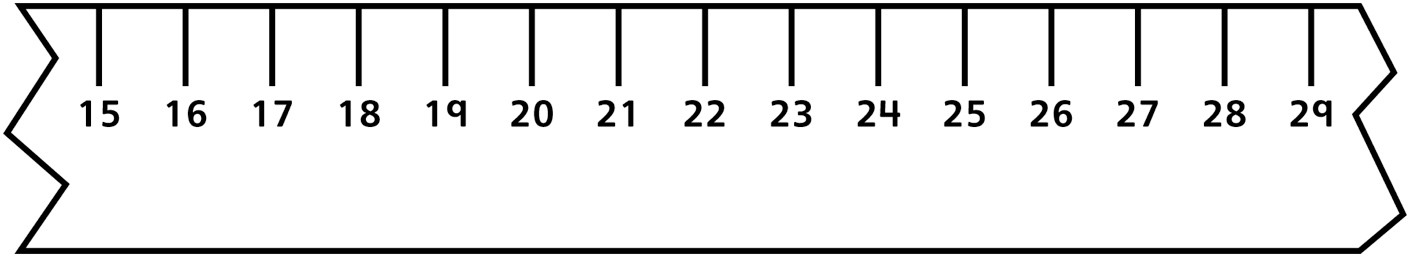 